Planejamento Mini grupo II06 a 09 de Abril de 2020Queridos pais, bebês e crianças, Já estamos sentindo saudade. Desejamos que todos estejam bem e se protegendo.Conforme comunicamos anteriormente a partir desta semana estaremos encaminhando algumas propostas que poderão ser vivenciadas com os bebês e as crianças no decorrer da semana.Esperamos que possam se organizar para viver deliciosos momentos que poderão contribuir com o desenvolvimento de nossos pequenos.Sempre que possível envie para o whats app do CEI SER (11 - 999067237)  fotos e depoimentos de alguns momentos vivenciados juntos para que possamos construir coletivamente o portfólio de seu filho (a) e divulgarmos em nossas mídias sociais. Abraços fraternos, Família CEI SERMomento Orinha: Assim como os colaboradores e as famílias vivem o Momento Ora, o Momento Orinha é destinado para nutrir a fé e amor junto as crianças. Ele deverá ser realizado todos os dias em família.Cantar e dialogar com as crianças sobre a música: Amar como Jesus AmouSegue link para acessar:  https://www.youtube.com/watch?v=WtKw3imyTLU-Música amar como Jesus amou-Pe.ZezinhoApós o Momento Orinha, escutar e cantar o Hino das Obras Sociais:O hino das Obras Sociais do Mosteiro São Geraldo, poderá ser ouvido sempre que possível para que os pais também possam se familiarizar com a letra e melodia.   Segue o link, e a letra:https://www.youtube.com/watch?v=h-5txWN4n-U- Música Hino das Obras Os nossos atendidosDescubram o seu valorE vivam a autoestimaCom fé, esperança e amor.Desperte nossa vontadeA luz do salvadorE o Mosteiro São Geraldo Seja obra de amor.Os nossos familiaresCrianças e educadoresTenham grande esperançaNum mundo transformador.A fé nos traz a pazQue faz o bem ao irmão;Só o amor tem o domDe despertar o coração. Valor do mês: Obediência Dentro do Momento Orinha a cada mês trabalhamos um “Valor Cristão”. Desta forma poderemos construir com as crianças hábitos e atitudes  sadias. Para este mês traremos a obediência uma virtude importantíssima nestes tempos.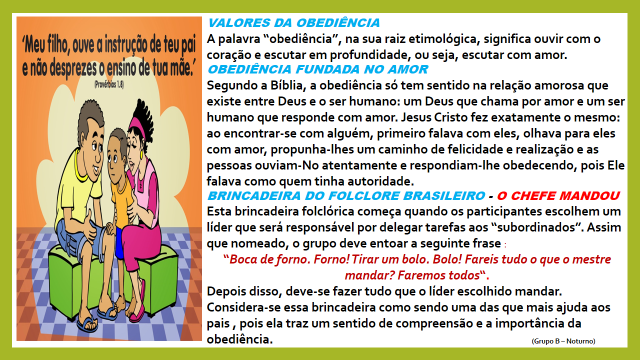  - Conversar com as crianças sobre a obediência de não sair de casa, de não estabelecer contato muito próximo com os coleguinhas e familiares, de realizar a higiene de forma correta, entre outros cuidados ou curiosidades da criança sobre o momento em que estamos vivendo com o CORONAVÍRUS.- A obediência de Noé ao construir a Arca – ver o vídeo com as crianças sobre a história. Segue link para acessarhttps://www.youtube.com/watch?v=WzBF34os9zsHora da História:Vídeo: A história da páscoa (o verdadeiro sentido). Segue link para acessar:https://www.youtube.com/watch?v=GLxCfcdT8qIAssistir o vídeo e depois dialogar com as crianças sobre a Páscoa a partir da história.Símbolo da páscoa: 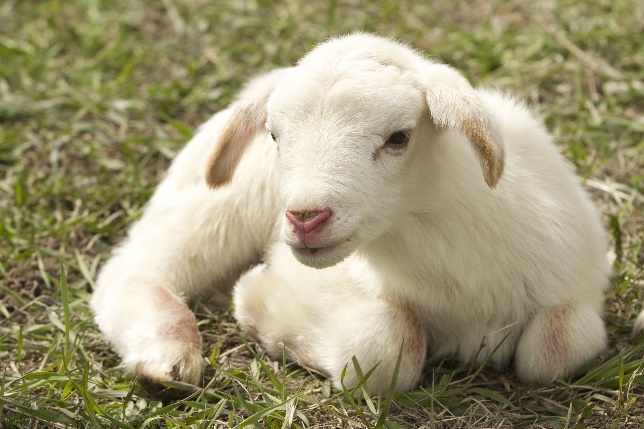 Cordeiro/ovelha.Explicar que esse símbolo é sobre a inocência, pureza e mansidão.Música: Cordeirinho da páscoa. Segue o link https://www.youtube.com/watch?v=6Iw7uaBYdlsOuvir a música em um momento de apreciaçãoHistória:  A primavera da lagarta. Ler a história e compartilhar os momentos mais marcantes em família.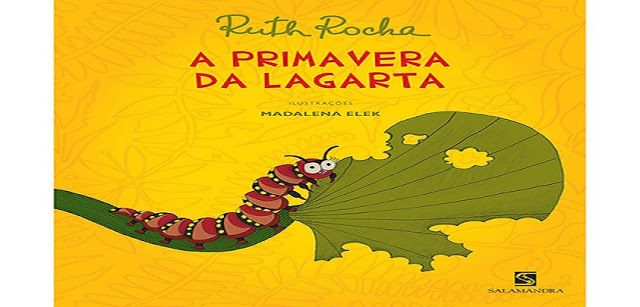 Hoje grande comício na floresta! Bem no meio da clareira, debaixo da bananeira. Dona formiga convocou a reunião: — isso não pode continuar! —Não pode, não. – Apoiava o camaleão. — É um desaforo! – A formiga gritava. — É mesmo! – O camaleão concordava. A joaninha, que vinha chegando naquele instante, perguntava: — qual é o desaforo, hein? — É um desaforo, o que a lagarta faz! – Dizia a formiga. — Come tudo que é folha! – Reclamava o louva-a-deus. —Não há comida que chegue! – Continuava a formiga. _a lagartixa não concordava: — por isso não, que as senhoras formigas também comem... — É isso mesmo! – Apoiou o camaleão, que vivia mudando de opinião. — É muito diferente – Disse a formiga. — Depois, a lagarta é uma preguiçosa. Vive lagarteando por aí... — Vai ver que a lagartixa é parente da lagarta – Disse o camaleão, que já tinha mudado de opinião. — Parente, não – falou a lagartixa. — É só uma coincidência de nome. — Então não se meta! – Disse a formiga. — Abaixo a lagarta! – Disse o gafanhoto. – Vamos acabar com ela! — Vamos, sim! – Gritou a libélula. — Ela é muito feia! O senhor caracol ainda quis fazer um discurso: — minhas senhoras E meus senhores, como é para o bem geral e para a felicidade nacional, em meu nome e em nome de todo mundo interessado, como diria o conselheiro furtado, quero deixar consignado que está tudo errado..., mas como o caracol era muito enrolado, ninguém prestava atenção no coitado. Já estavam todos se preparando para caçar a lagarta. — Abaixo a feiura! – Gritava a aranha. – Como se ela fosse muito bonita. — Morra comilona! – Exclamava o louva-a-deus – Como se ele não fosse comilão também. — Vamos acabar com a preguiçosa! – Berrava a cigarra – Esquecendo sua fama de boa-vida. E lá se foram eles cantando e marchando: — Um, dois, feijão com arroz... Três, quatro feijões no prato..., mas a primavera havia chegado. Por toda parte havia flores na floresta, até parecia festa... os passarinhos cantavam... E as borboletas, quantas borboletas! De todas as cores, de todos os tamanhos, borboleteavam pela mata. E as borboletas, quantas borboletas! De todas as cores, de todos os tamanhos, borboleteavam pela mata e os caçadores procuravam pela lagarta. — Um, dois, um dois, feijão com arroz... Três, quatro feijões no prato... E perguntavam às borboletas que passavam: — Vocês viram a lagarta que morava na amoreira? Aquela preguiçosa, comilona, horrorosa? As borboletas riam, riam... iam passando e nem respondiam. Até que veio chegando uma linda borboleta: — Estão procurando a lagarta da amoreira? — Estamos, sim! Aquela horrorosa! Comilona! E a borboleta bateu as asas e falou: — Pois sou eu... — Não é possível! Não pode ser verdade! Você. É linda! E a borboleta, sorrindo, explicou: — toda lagarta tem seu dia de borboleta. É só esperar pela primavera... Dona Formiga ficou espantada: — Não é possível! Só acredito vendo! E a borboleta falou: — Venha ver. Isso acontece com todas as lagartas. Eu tenho uma irmã que está acabando de virar borboleta. E todos correram para ver. E ficaram quietinhos, espiando... E a lagarta foi se transformando... foi se transformando... até que, de dentro do casulo, nasceu uma borboleta. Os inimigos da lagarta ficaram admirados. — É um milagre! – Disse a formiga, envergonhada. — Bem que eu falei! – Disse o camaleão, que já tinha mudado de opinião. E a borboleta falou: — bem que eu falei! – Disse o camaleão, que já tinha mudado de opinião. E a borboleta falou: — É preciso ter paciência com as lagartas, se quisermos conhecer as borboletas! — É preciso ter paciência com as lagartas, se quisermos conhecer as borboletas!Atividade (s) diversificada (s):Brincadeira: Pega-pega cordeirinho.Dentro de casa em família um será o pegador e os demais os cordeirinhos.Brincadeira: Borboletinha.Fazer movimentos de bater asas e voo.Artes: Confeccionar a lagarta.Usar macarrão para fazê-la e depois caneta ou tinta para pintá-la.